Bitte die Informationen zu den Zusatzstoffen und Allergen auf gesonderten Blatt beachten!MittagessenSpeiseplan vom 10.09.18 bis 14.09.18MittagessenSpeiseplan vom 10.09.18 bis 14.09.18MittagessenSpeiseplan vom 10.09.18 bis 14.09.18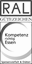 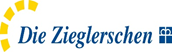 Menü 1Menü 2Menü 2Menü 3 VegetarischMontagMontagRindfleischmaultaschenc,g,i 
Zwiebelsauce1,4,a,a1,a3,f,i
Kartoffelsalat1,4,j
Blattsalat1,4,j,gVollkorn- Pilzküchlea,a1,a4,i 
Kräuterdipg
Kartoffelsalat1,4,j
Blattsalat ,1,4,j,gMontagStraciatellajoghurt g Straciatellajoghurt g Straciatellajoghurt g Straciatellajoghurt g Dienstag                                                  Minestronea,a1,c,i                                                   Minestronea,a1,c,i                                                   Minestronea,a1,c,i DienstagReisauflaufc,g 
Fruchtsauce Waldbeere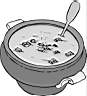 DienstagMittwochMittwochRinderhacksteaka,a1,c 
Bratensaucea,a1,a3,f,i
Reis Tomatensalat
Dressing1,4,,jGefüllter Zucchini, veg.1,a,a1,a2,a3,a4,c,g 
Petersiliensoße
Reis TomatensalatDressing1,4,jMittwochMandelpuddingg Mandelpuddingg Mandelpuddingg Mandelpuddingg DonnerstagDonnerstagFleischkäse (Schwein)und Pute 1,2,8,i,j 
Bratensaucea,a1,a3,f,i
Bratkartoffeln Bunter Salat 
Dressing1,4,jg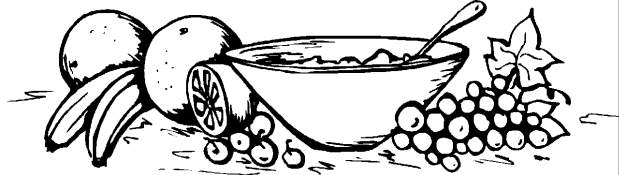 Veg. Hackbällchena,a1,a3,c,f 
Veg. Bratensoßea,a1,a3,f,i
Kartoffelpüreeg Pariser Mischsalat
Essig-Öl-Dressing1,4DonnerstagFrisches Obst Frisches Obst Frisches Obst Frisches Obst FreitagFreitagSpinat-Käse-Spätzlea,a1,c,g 
Röstzwiebelna,a1 Blattsalat
Essig-Öl-Dressing1,4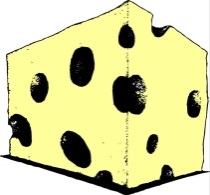 Freitag                                                                                                                                   Obst                                                                                                                                   Obst                                                                                                                                   Obst                                                                                                                                   Obst